CURRICULUM  VITAE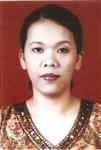 PERSONAL DATAName				: Yesy Elfrida Murthy Simamora, SEPlace and date of birth		: Medan / November 24th ,1980Sex				: FemaleReligion			: ChristianUniversity			:   in Faculty				: Economic majoring in ManagementGPA				: 3,49Address			: Perumahan Harapan Indah Cluster Harmoni Blok HZ 6/21 BekasiTelephone			: 021-29459352Handphone			: 0813.7619.1952FORMAL EDUCATIONIn 1993			: Graduated from SD Khatolik Xaverius PadangsidempuanIn 1996			: Graduated from SMP Sultan Agung PematangsiantarIn 1999			: Graduated from SMU Negeri 2 PematangsiantarIn 2003			: Graduated from    INFORMAL EDUACTIONIn 2004			: Passed from Computer Course in TRICOM In 2004			: Passed from English Course in English First In 2004			: Followed Training Job Exhibition 2004 in WORK EXPERIENCESIn 21 August 2005 – 21 June 2006     : worked in PT. Siemens Indonesia as a Site AdministratorJob DescriptionUpdating a Petty Cash ReportUpdating Petty Cash BookUpdating Bank StatementUpdating Finance ReportIn 27 July 2006 –  1 November 2007 : worked in Citifinancial Citibank Medan as a Data EntryJob DescriptionPosition ObjectivePre-Screening Incoming Application FormI-Loan Data EntryMatching Process ( I-Cacth)CPV List OrderLog book and Track sheet updateFinal files sent to HOInput the data customer to Bank of Indonesia System ( SID )Principal ResponsibilityPre-screening incoming application from based on :RACAgeLocationNatrionality Document completion and expired date ID card ( KTP, KK, SIM )Income proff ( Slip salary, SKP, Bank statement )Application form completionDo entry of customer data into I-loanConduct to all applicationDe-dupe (  I-catch ) Checking against I-loan ( citifinancial )  databaseCardpack       Checking against Citibank databankGRBChecking against BI list,Citibank Negative List, Special Designated Nation ( SDN )Prepare the CPV order list and keep record tracking the status of each otherPrepare log book of incoming and soft rejected applicationUpdating track sheet of final reject and disbursedPrepare reports of approved and rejected application to Head Office for authorizationUpdating a Staging Bureau ReportsUpdating a Staging Application per dayIn 10 Maret 2008 – 7 Agustus 2009: worked in HD Finance as a Administration CollectorJob DescriptionReceive data from the collector of the customer staff who make a payment which does not                          make payments.Enter data into the system to which one must be re-categorized forfeiture which are not.Creating a track sheet for daily data on customer input is already in the system to be discussed  with the head collector.	Enter data about the customer money already paid by them and accepted by the collector and the rest of the staff who will accepted and fines that they receive (if any)	Creating monthly data on the customer to be created in the system.In 8 Februari 2010 – 24 Juni 2011 : worked in Standard Charter Bank as a Customer Contact CenterJob DescriptionReceive a well customerResponds well to every customer about the problems faced by the customerProvide the perfect solution to every customer who in the face of problems with the friendly and wiseCreating a track sheet every day of the customer that we have a good handle and report it to our superiors.If there is a problem faced by customer services staff that can not be solved properly, it will be negotiated with each and every customer with our superiors knowIn 17 Oktober 2011 – present 	: worked in Hotel Margot & Restaurant as a SupervisorJob Description Supervise employees working in the restaurantCreate a daily report and monthly restaurantOverseeing stock inventory and beverage restaurantCreating employee scheduleOversee the sale of restaurant Yours Faithfully   Yesy Elfrida Murthy  Simamora, SE